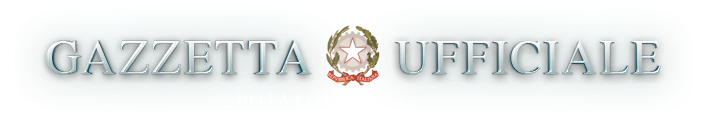 Home Avviso di rettifica
Errata corrigetorna all' elenco torna al sommario Permalink SERVIZIO SANITARIO REGIONE SARDEGNA 
ATS - Area Socio Sanitaria Locale Carbonia 
Sede: via Dalmazia, 83 - 09013 Carbonia 
Punti di contatto: Servizio Acquisti - Tel. 0781/6683233 - Fax
0781/6683224 - Posta elettronica: gare@pec.aslcarbonia.it - Indirizzo
internet: www.aslcarbonia.it (GU 5a Serie Speciale - Contratti Pubblici n.147 del 22-12-2017)                 Avviso di rettifica e proroga termini   In relazione al bando di gara pubblicato  sulla  GURI  n°  135  del22/11/2017 con oggetto: Appalto  1:  Procedura  aperta  da  esperirsisecondo l'art. 58 del D.Lgs. n° 50/2016, per l'affidamento  triennaledel servizio di noleggio apparecchi  per  litotrissia  extracorporea.Gara n° 6894119 CIG: 7265635FA9   Appalto 2: Procedura aperta da  esperirsi  secondo  l'art.  58  delD.Lgs. n° 50/2016, mediante  la  Centrale  Regionale  di  Committenza"SardegnaCat" per l'affidamento triennale full service di  apparecchiper emogasanalisi. Gara n° 6894145 CIG: 72656804CF - 7265687A94   si dispone la proroga dei termini di scadenza delle  seguenti  datecome segue:   IV.3.3) Termine per il ricevimento delle  richieste  di  documenti:Appalti 1-2: Anziche' ore 13,00 del 09/12/2017 leggi  ore  13:00  del09/01/2018;   IV.3.4) Termine per il  ricevimento  delle  offerte:  Appalti  1-2:anziche' ore 13,00 del 20/12/2017 leggi ore 13,00 del 19/01/2018;   IV.3.8) Modalita' di apertura delle offerte:  Appalto  1:  anziche'ore 10,00 del 09/01/2018 leggi ore 10,00 del 23/01/2018;   Appalto 2: anziche' ore 10,00 del 08/01/2018 leggi  ore  10,00  del22/01/2018. Si conferma il resto.   Data di spedizione del bando alla G.U.U.E.: 18/12/2017.                 Il responsabile del Servizio Acquisti                          dott. Carlo Contini TX17BHA23013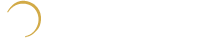 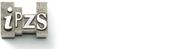 